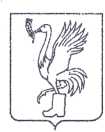 СОВЕТ ДЕПУТАТОВТАЛДОМСКОГО ГОРОДСКОГО ОКРУГА МОСКОВСКОЙ ОБЛАСТИ141900, г. Талдом, пл. К. Маркса, 12                                                          тел. 8-(49620)-6-35-61; т/ф 8-(49620)-3-33-29 Р Е Ш Е Н И Еот __28 июля____  2022 г.                                                              №  60┌                                                              ┐О согласовании передачи помещений в безвозмездное пользование отделу МКУ «Талдомский МФЦ»В соответствии с Федеральным законом от 6 октября 2003 года № 131-ФЗ «Об общих принципах организации местного самоуправления в Российской Федерации», руководствуясь ст. 47 Устава Талдомского городского округа Московской области зарегистрированного в Управлении Министерства юстиции Российской Федерации по Московской области 24.12.2018 года № RU 503650002018001, рассмотрев обращение главы Талдомского городского округа Московской области № 2002 от 15.07.2022 года, Совет депутатов Талдомского городского округа Московской областиРЕШИЛ:1. Согласовать передачу помещений в безвозмездное пользование отделу МКУ «Талдомского МФЦ» сроком на 3 (три) года с 01.08.2022 по 01.08.2025 гг., расположенных по адресу: МО, Талдомский г.о., п. Вербилки, ул. Забырина, д.4 (1 этаж, две комнаты 9,4 кв.м и 37,4 кв.м - общей площадь 46,8 кв.м.).2. Контроль над исполнением настоящего решения возложить на председателя Совета депутатов Талдомского городского округа  Московской области М.И. Аникеева.Председатель Совета депутатовТалдомского городского округа	        М.И. АникеевГлава Талдомского городского округа                                                                                               Ю.В. Крупенин